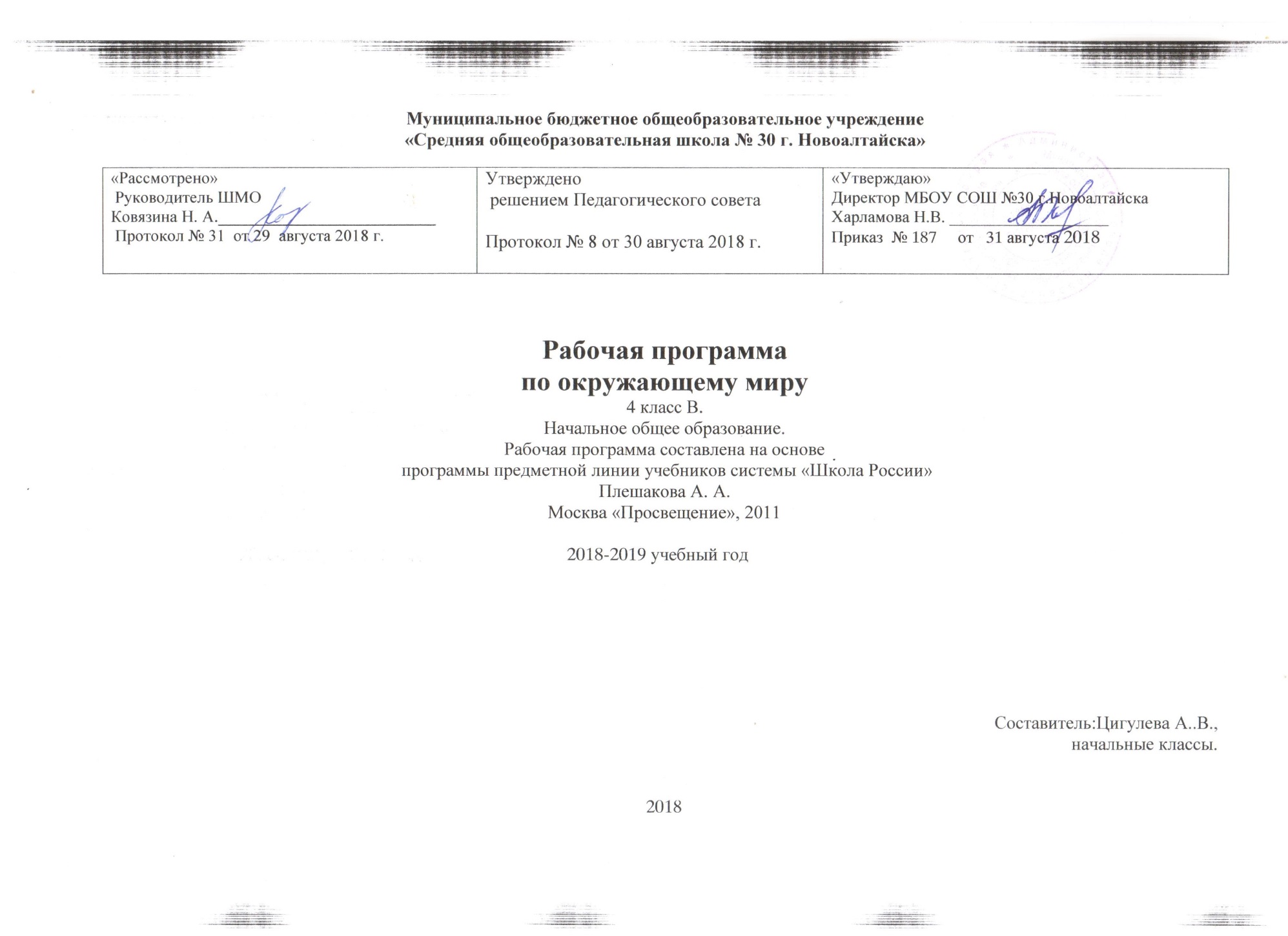 Окружающий мир                                        Пояснительная записка     Рабочая программа учебного предмета «Окружающий мир» для 4   класса составлена на основе следующих нормативных документов:  Федерального государственного образовательного стандарта основного общего образования; Основной образовательной программы начального общего образования МБОУ СОШ № 30 г. Новоалтайска;  Учебного плана МБОУ СОШ № 30 г. Новоалтайска на 2018-2019 учебный год;  Положения о рабочей программе учебных предметов, курсов МБОУ СОШ № 30 г. Новоалтайска;   Примерной основной образовательной программы начального общего образования; Авторской  программы  А. А. Плешакова, утверждённой МО РФ  в  соответствии  с   требованиями Федерального  компонента  государственного стандарта  начального  образования. (Сборник рабочих программ «Школа России» 1-4.Москва Просвещение. 2011.с. 368)Изучение курса «Окружающий мир»  направлено на достижение следующих целей: — формирование целостной картины мира и осознание места в нём человека на основе единства рационально-научного познания и эмоционально-ценностного осмысления ребёнком личного опыта общения с людьми и природой; — духовно-нравственное развитие и воспитание личности гражданина России в условиях культурного и конфессионального многообразия российского общества. Основными задачами реализации содержания курса являются: 1) формирование уважительного отношения к семье, населённому пункту, региону, в котором проживают дети, к России, её природе и культуре, истории и современной жизни; 2) осознание ребёнком ценности, целостности и многообразия окружающего мира, своего места в нём; 3) формирование модели безопасного поведения в условиях повседневной жизни и в различных опасных и чрезвычайных ситуациях; 4) формирование психологической культуры и компетенции для обеспечения эффективного и безопасного взаимодействия в социуме. Общая характеристика учебного предмета    В последние годы в среде практических работников появилось осознание важности изучения предмета «Окружающий мир» не только для дальнейшего успешного обучения, но и для интеллектуального и особенно для духовно-нравственного развития младших школьников. Эта позиция зафиксирована и в стандарте второго поколения, где цели изучения этого предмета определяют его вклад в процесс воспитания школьника. Особое значение этой предметной области состоит в формировании целостного взгляда на окружающую среду. В основе построения предмета лежат следующие принципы.1. Принцип интеграции — соотношение между естественнонаучными знаниями и знаниями, отражающими различные виды человеческой деятельности и систему общественных отношений. Реализация этого принципа особенно важна по двум причинам: во-первых, интеграция даёт возможность учесть одну из важнейших психологических особенностей младшего школьника — целостность, нерасчленённость восприятия окружающего мира, а во-вторых, обеспечивает познание отдельных сторон действительности в их взаимосвязи.2.Педоцентрический принцип определяет отбор наиболее актуальных для ребёнка этого возраста знаний, необходимых для его индивидуального психического и личностного развития, а также последующего успешного обучения; предоставление каждому школьнику возможности удовлетворить свои познавательные интересы, проявить свои склонности и таланты.Актуализация содержания обучения предполагает его отбор с учётом специфики социальных ролей данной возрастной группы, социально значимых качеств, обеспечивающих успешное взаимодействие с различными сторонами действительности.3.Культурологический принцип — это обеспечение широкого эрудиционного фона обучения, что даёт возможность развивать общую культуру школьника, его возрастную эрудицию. Именно поэтому большое внимание в программе уделяется общекультурным сведениям: творчеству выдающихся личностей, научным открытиям, истории развития техники, искусства, литературы. Для реализации этого принципа в программу введён специальный раздел «Расширение кругозора школьников».4.Необходимость принципа экологизации содержания обучения по предмету «Окружающий мир» определяется социальной значимостью решения задачи экологического образования младших школьников. Этот принцип реализуется двумя путями: расширением представлений школьников о взаимодействии человека с окружающим миром (рубрики «Человек и растение», «Человек и животные», «Чело век и природа»), а также раскрытием системы правил поведения в природе, подчиняющихся принципу «Не навреди». Действие принципа распространяется на отношение человека не только к природным объектам, но и к другим людям (элементы социальной экологии).5.Принцип поступательности обеспечивает постепенность, последовательность и перспективность обучения, возможность успешного изучения соответствующих естественнонаучных и гуманитарных предметов в основной школе.6.Краеведческий принцип обязывает учителя при изучении природы и социальных явлений широко использовать местное окружение, проводить экскурсии на природу, в места трудовой деятельности людей, в краеведческий, исторический, художественный музеи. Описание места учебного предмета в учебном плане. На изучение курса «Окружающий мир» в каждом классе начальной школы отводится 2ч в неделю. Программа рассчитана на 270 ч: 1 класс —66ч (33 учебные недели), 2, 3 и 4 классы — по 68ч  (34 учебные недели) Описание ценностных ориентиров содержания учебного предметаПрирода как одна из важнейших основ здоровой и гармоничной жизни человека и общества.Культура как процесс и результат человеческой жизнедеятельности во всем многообразии ее форм.Наука как часть культуры, отражающая человеческое стремление к истине, к познанию закономерностей окружающего мира природы и социума.Искусство (живопись, архитектура, литература, музыка и т.д.) как часть культуры, отражение духовного мира человека, один из способов познания человеком самого себя, природы и общества.Человечество как многообразие народов, культур, религий.Международное сотрудничество как основа мира на Земле.Патриотизм как одно из проявлений духовной зрелости человека, выражающейся в любви к России, народу, малой родине, в осознанном желании служить Отечеству.Социальная солидарность как признание свободы личной и национальной, обладание чувствами справедливости, милосердия, чести, достоинства по отношению к себе и к другим людям.Гражданственность как личная сопричастность идеям правового государства, гражданского общества, свободы совести и вероисповедания, национально-культурного  многообразия России и мира.Семья как основа духовно-нравственного развития и воспитания личности, залог преемственности культурно-ценностных народов России от поколения к поколению и жизнеспособности российского общества.Труд и творчество как отличительные черты духовно и нравственно развитой личности.Традиционные российские религии и межконфессиональный диалог как основа духовно-нравственной консолидации российского общества.Здоровый образ жизни в единстве составляющих: здоровье физическое, психическое, духовно- и социально-нравственное.Нравственный выбор и ответственность человека в отношении к природе, историко-культурному наследию, к самому себе и окружающим людям.Планируемые результаты изучения курса (УУД)Личностные:1) формирование основ российской гражданской идентичности, чувства гордости за свою Родину, российский народ и историю России, осознание своей этнической и национальной принадлежности; формирование ценностей многонационального российского общества; становление гуманистических и демократических ценностных ориентации;2) формирование целостного, социально ориентированного взгляда на мир в его органичном единстве и разнообразии природы, народов, культур и религий;3) формирование уважительного отношения к иному мнению, истории и культуре других народов;4) овладение начальными навыками адаптации в динамично изменяющемся и развивающемся мире;5) принятие и освоение социальной роли обучающегося, развитие мотивов учебной деятельности и формирование личностного смысла учения;6) развитие самостоятельности и личной ответственности за свои поступки, в том числе в информационной деятельности, на основе представлений о нравственных нормах, социальной справедливости и свободе;7) формирование эстетических потребностей, ценностей и чувств;8) развитие этических чувств, доброжелательности и эмоционально-нравственной отзывчивости, понимания и сопереживания чувствам других людей;9) развитие навыков сотрудничества со взрослыми и сверстниками в разных социальных ситуациях, умения не создавать конфликтов и находить выходы из спорных ситуаций;10) формирование установки на безопасный, здоровый образ жизни, наличие мотивации к творческому труду, работе на результат, бережному отношению к материальным и духовным ценностям.Метапредметные: 1) овладение способностью принимать и сохранять цели и задачи учебной деятельности, поиска средств её осуществления;2) освоение способов решения проблем творческого и поискового характера;3) формирование умения планировать, контролировать и оценивать учебные действия в соответствии с поставленной задачей и условиями её реализации; определять наиболее эффективные способы достижения результата;4) формирование умения понимать причины успеха/неуспеха учебной деятельности и способности конструктивно действовать даже в ситуациях неуспеха;5) освоение начальных форм познавательной и личностной рефлексии; 6) использование знаково-символических средств представления информации для создания моделей изучаемых объектов и процессов, схем решения учебных и практических задач;7) активное использование речевых средств и средств информационных и коммуникационных технологий (ИКТ) для решения коммуникативных и познавательных задач;8) использование различных способов поиска (в справочных источниках и открытом учебном информационном пространстве сети Интернет), сбора, обработки, анализа, организации, передачи и интерпретации информации в соответствии с коммуникативными и познавательными задачами и технологиями учебного предмета «Окружающий мир»;9) овладение логическими действиями сравнения, анализа, синтеза, обобщения, классификации по родовидовым признакам, установления аналогий и причинно-следственных связей, построения рассуждений, отнесения к известным понятиям;10) готовность слушать собеседника и вести диалог; готовность признавать возможность существования различных точек зрения и права каждого иметь свою; излагать своё мнение и аргументировать свою точку зрения и оценку событий;11) определение общей цели и путей её достижения; умение договариваться о распределении функций и ролей в совместной деятельности; осуществлять взаимный контроль в совместной деятельности, адекватно оценивать собственное поведение и поведение окружающих;12) овладение начальными сведениями о сущности и особенностях объектов, процессов и явлений действительности (природных, социальных, культурных, технических и др.) в соответствии с содержанием учебного предмета «Окружающий мир»; 13) овладение базовыми предметными и межпредметными понятиями, отражающими существенные связи и отношения между объектами и процессами;14) умение работать в материальной и информационной среде начального общего образования (в том числе с учебными моделями) в соответствии с содержанием учебного предмета «Окружающий мир».Предметные: 1) понимание особой роли России в мировой истории, воспитание чувства гордости за национальные свершения, открытия, победы;2) сформированность уважительного отношения к России, родному краю, своей семье, истории, культуре, природе нашей страны, её современной жизни;3) осознание целостности окружающего мира, освоение основ экологической грамотности, элементарных правил нравственного поведения в мире природы и людей, норм здоровьесберегающего поведения в природной и социальной среде;4) освоение доступных способов изучения природы и общества (наблюдение, запись, измерение, опыт, сравнение, классификация и др. с получением информации из семейных архивов, от окружающих людей, в открытом информационном пространстве);5) развитие навыков устанавливать и выявлять причинно-следственные связи в окружающем мире.Требования к уровню подготовки учащихсяК концу 4 класса учащиеся должны знать:Земля — планета Солнечной системы, причины смены дня и ночи и времен года;способы изображения Земли, ее поверхности: глобус, географическая карта;что изучает история, как историки узнают о прошлом, как ведется счет лет в истории; особенности исторической карты;некоторые современные экологические проблемы;природные зоны России;особенности природы своего края: формы земной поверхности, полезные ископаемые, водоемы, природные сообщества;исторические периоды: первобытное общество, Древний мир, Средние века, Новое время, Новейшее время;важнейшие события и великих людей отечественной истории;государственную символику и государственные праздники современной России; что такое Конституция; основные права ребенка.Учащиеся должны уметь:распознавать природные объекты с помощью атласа-определителя; различать важнейшие полезные ископаемые своего края, растения и животных, характерных для леса, луга,пресного водоема, основные сельскохозяйственные растения, а также сельскохозяйственных животных своего края;проводить наблюдения природных тел и явлений;в учебных и реальных ситуациях в доступной форме давать оценку деятельности людей с точки зрения ее экологической допустимости; определять возможные причины отрицательных изменений в природе; предлагать простейшие прогнозы возможных последствий воздействия человека на природу; определять необходимые меры охраны природы, варианты личного участия в сохранении природного окружения;приводить примеры животных Красной книги России имеждународной Красной книги;соотносить год с веком, определять последовательность исторических событий;приводить примеры патриотизма, доблести, благородства на материале отечественной истории;приводить примеры народов России;самостоятельно находить в учебнике и дополнительных источниках сведения по определенной теме природоведческого и обществоведческого характера, излагать их в виде сообщения, рассказа;применять иллюстрацию учебника как источник знаний, раскрывать содержание иллюстрации;владеть элементарными приемами чтения географической и исторической карты. В классе обучается ребёнок по адаптированной основной общеобразовательной программе начального общего образования обучающихся с ЗПР (вариант 7.1). Цель реализации АООП НОО обучающихся с ЗПР - обеспечение выполнения требований ФГОС НОО обучающихся с  ЗПР посредством создания условий для максимального удовлетворения особых образовательных потребностей обучающихся с ЗПР, обеспечивающих усвоение ими социального и культурного опыта.Достижение поставленной цели АООП НОО обучающихся с ЗПР предусматривает решение следующих основных задач:• формирование общей культуры, духовно-нравственное, гражданское, социальное, личностное и интеллектуальное развитие, развитие творческих способностей, сохранение и укрепление здоровья обучающихся с ЗПР;• достижение планируемых результатов освоения АООП НОО, целевых установок, приобретение знаний, умений, навыков, компетенций и компетентностей, определяемых личностными, семейными, общественными, государственными потребностями и возможностями обучающегося с ЗПР, индивидуальными особенностями развития и состояния здоровья;• становление и развитие личности обучающегося с ЗПР в её индивидуальности, самобытности, уникальности и неповторимости с обеспечением преодоления возможных трудностей познавательного, коммуникативного, двигательного, личностного развития;• создание благоприятных условий для удовлетворения особых образовательных потребностей обучающихся с ЗПР;• обеспечение доступности получения качественного начального общего образования;• обеспечение преемственности начального общего и основного общего образования.Система оценки достижения планируемых результатов освоения основной образовательной программы по предметуОбъектом оценки предметных результатов служит в полном соответствии с требованиями ФГОС НОО способность обучающихся решать учебно­познавательные и учебно­практические задачи с использованием средств, релевантных содержанию учебных предметов, в том числе на основе метапредметных действий.Оценка достижения этих предметных результатов ведётся как в ходе текущего и промежуточного оценивания, так и в ходе выполнения итоговых проверочных работ. При этом итоговая оценка ограничивается контролем успешности освоения действий, выполняемых обучающимися, с предметным содержанием, отражающим опорную систему знаний данного учебного курса.В первом классе отметки учащимся не выставляются. До введения отметок не применяются никакие другие знаки оценивания.В школе используются следующие виды контроля предметных результатов обучения:- текущий контроль: сопутствует процессу становления умения и навыка, поэтому проводится на первых этапах обучения, когда еще трудно говорить о сформированности ключевых компетенций учащихся. Его основная цель - анализ хода формирования знаний и умений учащихся. В этот период школьник должен иметь право на ошибку, на подробный, совместный с учителем анализ последовательности учебных действий.- тематический контроль: заключается в проверке усвоения программного материала по каждой крупной теме курса, а оценка (отметка) фиксирует результат.- итоговый контроль: проводится как оценка результатов учения за определенный, достаточно большой промежуток учебного времени . Методы и формы организации контроля:  устный опрос и письменный опрос, который заключается в проведении различных самостоятельных и контрольных работ.Самостоятельная работа небольшая по времени письменная проверка знаний, умений и навыков по небольшой (еще не пройденной до конца) теме курса. Различают полную самостоятельную (15-20 минут) и динамическую самостоятельную (5-10 минут) работы. Контрольная работа: используется при фронтальном текущем и итоговом контроле с целью проверки знаний, умений школьников по достаточно крупной и до конца изученной теме программы. К стандартизированным методикам проверки успеваемости относятся тестовые задания. Они позволяют проверить сформированность предметных умений и навыков, давая точную количественную характеристику по каждому предмету. Тестовые работы помогают также выявить уровень общего развития: умения применять знания в нестандартной ситуации, находить способ построения учебной задачи, осуществлять контроль за выполнением и т. д. Тестовые работы, позволяющие проверить сформированность предметных умений и навыков, оцениваются отметкой.Параметры оценочной деятельности учителя:-качество усвоения ключевых компетенций, их соответствие требованиям государственного стандарта начального образования;-степень сформированности деятельности младшего школьника (коммуникативной, читательской, трудовой, художественной);-степень развития основных качеств умственной деятельности младшего школьника (умения наблюдать, анализировать, сравнивать, классифицировать, обобщать, связно излагать мысли, творчески решать учебную задачу и др.);-уровень развития познавательной активности и отношения к учебной деятельности;-степень прилежания и старания.Требования к оцениванию: учитывать психологические особенности ребенка младшего школьного возраста: неумение объективно оценить результат своей деятельности, слабый контроль и самоконтроль, неадекватность принятия оценки учителя и др.Любая проверка знаний должна определяться характером и объемом ранее изученного материала и уровнем общего развития учащихся.Объективность оценки. Личное отношение учителя к школьнику не должно отражаться на оценке.Характер принятия школьниками оценки учителя зависит от сформированности у них самооценки. Одним из основных требований к оценочной деятельности является формирование у школьников умений оценивать свои результаты, сравнивать их с эталонными, видеть ошибки, знать требования к работам этого вида. Работа учителя состоит в создании определенного общественного мнения в классе: каким требованиям отвечает работа на "отлично", правильно ли оценена эта работа, каково общее впечатление от работы, что нужно сделать, чтобы исправить эти ошибки? Эти и другие вопросы становятся основой коллективного обсуждения в классе и помогают развитию оценочной деятельности школьников.Характеристика цифровой отметки и словесной оценки: учитель применяет для оценивания оценочное суждение.Для контроля и оценки знаний и умений по предмету используются индивидуальная и фронтальная устные проверки, различные письменные работы, которые не требуют развернутого ответа с большой затратой времени, а также самостоятельные практические работы с картами, приборами, моделями, лабораторным оборудованием.Фронтальный опрос проводится как беседа, в котором участвуют учащиеся всего класса. Учитель подготавливает серию вопросов по конкретной теме курса, на которые учащиеся дают короткие обоснованные ответы. Поскольку основная цель таких контрольных бесед - проверка осознанности усвоения учебной программы, это определяет необходимость подбора таких вопросов, которые проверяют не только знания фактического материала (повторить статью учебника, перечислить, вспомнить и т.п.), но и умение сопоставить факты, выбрать альтернативу, сравнить, проанализировать, найти причину явления и т.п.Индивидуальный устный опрос также имеет свои специфические особенности на уроках по предметам данной образовательной области. Можно выделить следующие формы индивидуального опроса: рассказ-описание и рассказ-рассуждение.Рассказ-описание. Ученик дает последовательное, логическое описание объекта или явления окружающего мира, раскрывающее их существенные признаки и свойства. При оценке этого вида рассказа учитываются полнота раскрытия вопроса, выделение наиболее существенных признаков объекта, логичность изложения, передача своего отношения к описываемому предмету. Положительной оценки заслуживает желание ученика отступить от текста учебника, не повторить его дословно, а высказать мысль своими словами, привести собственные примеры из жизненного опыта. Особо отмечается использование дополнительной литературы и иллюстративного материала, самостоятельно выполненных рисунков и схем.Рассказ-рассуждение проверяет умение учащегося самостоятельно обобщить полученные знания, правильно установить причинно-следственные, пространственные и временные свези, использовать приобретенные знания в нестандартной ситуации с применением схем, таблиц, диаграмм и т.п. Этот вид опроса очень важен для проверки уровня развития школьника, сформированности логического мышления, воображения, связной речи-рассуждения.При письменной проверке знаний по предметам естественно - научного  направления используются такие контрольные работы, которые не требуют полного, обстоятельного письменного ответа, что связано с недостаточными возможностями письменной речи младших школьников. Целесообразны поэтому тестовые задания по нескольким вариантам на поиск ошибки, выбор ответа, продолжение или исправление высказывания и др. Имеют большое значение и работы с индивидуальными карточками-заданиями: дети заполняют таблицы, рисуют или дополняют схемы, диаграммы, выбирают правильную дату и т.п. Эти задания целесообразно строить как дифференцированные, что позволит проверить и учесть в дальнейшей работе индивидуальный темп продвижения детей.Интересной формой письменного контроля сформированности представлений об окружающем мире являются графические работы. Здесь учитель проверяет осмысленность имеющихся у школьника знаний, умение передать мысль не словом, а образом, моделью, рисунком-схемой.
Система оценивания:С учетом современных требований к оценочной деятельности в начальной школе вводится четырёх бальная система цифровых оценок (отметок). Отменяется оценка "очень плохо" (отметка "1"). Это связано с тем, что единица как отметка в начальной школе практически не используется и оценка "очень плохо" может быть приравнена к оценке "плохо". Отменяется оценка "посредственно" и вводится оценка "удовлетворительно".Характеристика цифровой оценки (отметки):"5" ("отлично") - уровень выполнения требований значительно выше удовлетворительного: отсутствие ошибок как по текущему, так и по предыдущему учебному материалу; не более одного недочета; логичность и полнота изложения;"4" ("хорошо") - уровень выполнения требований выше удовлетворительного: использование дополнительного материала, полнота и логичность раскрытия вопроса; самостоятельность суждений, отражение своего отношения к предмету обсуждения. Наличие 2-3 ошибок или 4-6 недочетов по текущему учебному материалу;не более 2 ошибок или 4 недочетов по пройденному материалу; незначительные нарушения логики изложения материала; использование нерациональных приемов решения учебной задачи; отдельные неточности в изложении материала;"3" ("удовлетворительно") - достаточный минимальный уровень выполнения требований, предъявляемых к конкретной работе; не более 4-6 ошибок или 10 недочетов по текущему учебному материалу; не более 3-5 ошибок или не более 8 недочетов по пройденному учебному материалу; отдельные нарушения логики изложения материала; неполнота раскрытия вопроса;"2" ("плохо") - уровень выполнения требований ниже удовлетворительного; наличие более 6 ошибок или 10 недочетов по текущему материалу; более 5 ошибок или более 8 недочетов по пройденному материалу; нарушение логики, неполнота, нераскрытость обсуждаемого вопроса, отсутствие аргументации либо ошибочность ее основных положений. Специфичность содержания предметов, составляющих образовательную область "Окружающий мир", оказывает влияние на содержание и формы контроля. Основная цель контроля - проверка выводы, высказывать обобщенные суждения, приводить примеры из дополнительных источников, применять комплексные знания.Классификация ошибок и недочетов, влияющих на снижение оценкиОшибки:- неправильное определение понятия, замена существенной характеристики понятия        несущественной;- нарушение последовательности в описании объекта (явления) в тех случаях, когда она является существенной;- неправильное раскрытие (в рассказе-рассуждении) причины, закономерности, условия протекания того или иного изученного явления;- ошибки в сравнении объектов, их классификации на группы по существенным признакам;- незнание фактического материала, неумение привести самостоятельные примеры, подтверждающие высказанное суждение;- отсутствие умения выполнять рисунок, схему, неправильное заполнение таблицы; неумение подтвердить свой ответ схемой, рисунком, иллюстративным материалом;- ошибки при постановке опыта, приводящие к неправильному результату;- неумение ориентироваться на карте и плане, затруднения в правильном показе изученных объектов (природоведческих и исторических).Недочеты:- преобладание при описании объекта несущественных его признаков;- неточности при выполнении рисунков, схем, таблиц, не влияющих отрицательно на результат работы; отсутствие обозначений и подписей;- отдельные нарушения последовательности операций при проведении опыта, не приводящие к неправильному результату;- неточности в определении назначения прибора, его применение осуществляется после наводящих вопросов;- неточности при нахождении объекта на карте.Здоровьесбрежение (формы и приемы)Организационно-педагогические формы и приемы здоровьесбережения создают условия для снятия перегрузки, нормального чередования труда и отдыха, повышает эффективность учебного процесса, предотвращая при этом чрезмерное функциональное напряжение и переутомление:1) соблюдение гигиенических норм и требований к организации и объему учебной и внеучебной нагрузки учащихся;2)использование при составлении расписания шкалы трудности учебных предметов,  3) при построении структуры урока учитывается интенсивность умственной деятельности учащихся в ходе урока:-рациональная организация урока: число видов учебной деятельности : опрос учащихся, письмо, чтение, слушание, рассказ и др. Норма 4-6 видов за урок.-средняя продолжительность и частота чередования различных видов учебной деятельности. Норма 7-10 минут.- число видов преподавания: словесный, наглядный, аудиовизуальный, самостоятельная. работа и др. Норма - не менее трех.-наличие и выбор места на уроке методов, способствующих активизации и инициативы учащихся. Это метод свободного выбора, активные методы, методы, направленные на самопознание и развитие.4)место и длительность применения ТСО;5)осуществление двигательного режима на уроках:- смена динамических поз. Учитель периодически переводит детей из положения сидя в положение стоя. Наиболее целесообразно поднимать детей тогда, когда учитель что-то объясняет, либо отвечает ученик, а остальные слушают;- построение урока с учетом динамичности учащихся, их работоспособности; - проведение физкультминуток.Описание материально­технического обеспечения образовательной деятельности Литература для учителя:1.Авторская программа А. А. Плешакова «Окружающий мир», приведённая в соответствие с требованиями Федерального компонента государственного стандарта начального образования. (Сборник рабочих программ «Школа России» 1-4.Москва Просвещение. 2011.с. 368)2. «Окружающий  мир»  учебник для 4 класса в  2 ч. Плешаков А. А /  М.: Просвещение, 20123. Плешаков А.А., Крючкова Е.А., Соловьева А.Е. Окружающий мир. Методические рекомендации. 4 класс - М: «Просвещение», 2014Литература для ученика: 1. «Окружающий  мир»  учебник для 4 класса в  2 ч. Плешаков А. А /  М.: Просвещение, 20122.Рабочая тетрадь к учебнику ««Окружающий  мир»  Плешакова А. А. 4 класс. В  2 ч./  М.: Просвещение  2014 Плешаков.А.А. Окружающий мир. Рабочая тетрадь. 4 класс. В 2 ч. – М.: Просвещение, 20113. Плешаков А.А. От земли до неба: Атлас-определитель: Пособие для учащихся общеобразовательных учреждений. - М: «Просвещение»4. Плешаков.А.А. Зелёные страницы. Книга для учащихся начальных классов. - М: «Просвещение», 20105. Плешаков.А.А., Румянцев А.А. Великан на поляне, или первые уроки экологической этики: Пособие для учащихся общеобразовательных учреждений. - М: «Просвещение», 2010Материалы для проведения проверочных работТесты к учебнику «Окружающий мир» 4 класс  Плешаков А. А. М.: Просвещение, 2016Информационно-коммуникативные средстваЭлектронное приложение к учебнику А. А. Плешакова 4 кл.ЭОРы (презентации к урокам, логические игры), ресурсы Интернет. Тематическое планирование  Лист корректировки рабочей программы№ п/пТема урокаОсновные виды учебной деятельности (УУД)Вид контроля и практические работы№ п/пТема урокаОсновные виды учебной деятельности (УУД)Вид контроля и практические работыРаздел «Земля и человечество» 9 ч+ 1 природная экскурсия из раздела «Родной край – часть большой страны» (по усмотрению учителя*)1Мир глазами астронома.Знакомиться с учебником и учебными пособиями, с целями и задачами раздела. Извлекать из текста учебника цифровые данные о Солнце, выписывать их в рабочую тетрадь. Изучать по схеме строение Солнечной системы, перечислять планеты в правильной последовательности, моделировать строение Солнечной системы. Работать со взрослыми; находить в дополнительной литературе, Интернете научные сведения о Солнце и Солнечной системе, кометах, астероидах, готовить сообщения.  Формулировать выводы из изученного материала, отвечать на итоговые вопросы и оценивать достижения на урокеТекущий2Планеты Солнечной системы.Понимать учебную задачу урока и стремиться её выполнить. На основе схемы строения Солнечной системы характеризовать планеты, перечислять их в порядке увеличения и уменьшения размеров, осуществлять самопроверку. Различать планеты и их спутники. Анализировать схемы вращения Земли вокруг своей оси и обращения вокруг Солнца. Устанавливать причинно-следственные связи между движением Земли и сменой дня и ночи, сменой времён года. Работать со взрослыми: наблюдать луну невооружённым глазом и с помощью бинокля (телескопа). Извлекать из дополнительной литературы, Интернета информацию об исследованиях астрономов и готовить сообщения Практическая работа № 1 «Движение Земли вокруг своей оси и вокруг Солнца»3Звёздное небо – Великая книга Природы.Изучать по учебнику правила наблюдения звёздного неба, соотносить их с собственным практическим опытом, находить на карте звёздного неба знакомые созвездия. Моделировать изучаемые созвездия. Определять направление на север по Полярной звезде. Выполнять задания электронного приложения к учебнику. Работать с терминологическим словариком Практическая работа №2 «Знакомство с картой звёздного мира»4Мир глазами географа.Сравнивать глобус и карту полушарий.Находить условные знаки на карте полушарий. Обсуждать значение глобуса и карт в жизни человечества. Составлять рассказ о географических объектах с помощью глобуса и карты полушарий.Извлекать информацию о географических объектах из дополнительных источников и Интернета и готовить сообщения о них. Работать с терминологическим словариком Практическая работа №3 «Поиск и показ изучаемых объектов на глобусе и географической карте»5Мир глазами историка.Составлять рассказы о мире с точки зрения историка. Характеризовать роль исторических источников для понимания событий прошлого. Обсуждать роль бытовых предметов для понимания событий прошлого. Посещать краеведческий музей и готовить рассказ на основании его экспонатов о прошлом своего региона, города (села). Работать с терминологическим словариком. Готовить сообщение о прошлом своего региона, города (села) Текущий6Когда и где?Определять по «ленте времени» век, в котором происходили упоминавшиеся ранее исторические события. Обсуждать сроки начала года в разных летоисчислениях. Анализировать историческую карту, рассказывать по ней об исторических событиях Практическая работа №4 «Знакомство с историческими картами»7Мир глазами эколога. Рассказывать о мире с точки зрения эколога. Анализировать современные экологические проблемы, предлагать меры по их решению. Знакомиться с международным сотрудничеством в области охраны окружающей среды. Находить в Интернете информацию о способах решения экологических проблем и экологических организациях в России, готовить сообщения. Изучать экологический календарь Текущий8*Природное сообщество «Водоем».Наблюдать объекты и явления природы.Определять природные объекты с помощью атласа-определителя.Фиксировать результаты наблюдений.Сравнивать результаты наблюдений, сделанных в разных природных сообществахЭкскурсия 19Сокровища Земли под охраной человечества.Всемирное наследие. Рассказывать о причинах появления Списка Всемирного наследия. Различать объекты Всемирного природного и культурного наследия. Знакомиться по карте-схеме с наиболее значимыми объектами Всемирного наследия, определять их по фотографиям. Читать в учебнике текст об одном из объектов Всемирного наследия, использовать его как образец для подготовки собственных сообщений.Извлекать из дополнительной литературы, Интернета информацию об объектах Всемирного наследия и готовить о них сообщения Текуший10Сокровища Земли под охраной человечества.Международная Красная книга.Знакомиться по рисунку учебника с животными из Международной Красной книги. Читать в учебнике текст о животном из Международной Красной книги и использовать его как образец для подготовки собственных сообщений. Извлекать из дополнительной литературы, Интернета информацию о животных из Международной Красной книги и готовить о них сообщения. Подготовка сообщения о животных из Международной Красной книги. Моделирование в виде схемы воздействие человека на природу. Обсуждение, как каждый может помочь природе ТематическийТест № 1Раздел «Природа России» - 10 ч+ 1 природная экскурсия из раздела «Родной край – часть большой страны» (по усмотрению учителя*)11Равнины и горы России.Находить и показывать на физической карте России изучаемые географические объекты, рассказывать о них по карте.Различать холмистые и плоские равнины. Характеризовать формы земной поверхности России, рассказывать о них по личным впечатлениям. Извлекать из дополнительной литературы, Интернета сведения об изучаемых географических объектах, готовить сообщения. Выполнять на компьютере задания из электронного приложения к учебнику. Готовить материалы к выставке «Где мы были» Практическая работа №5 «Поиск и показ на физической карте равнин и гор России»12Моря, озёра и реки России.Находить и показывать на физической карте России изучаемые моря, озёра, реки, рассказывать о них по карте.Различать моря Северного Ледовитого, Тихого и Атлантического океанов. Характеризовать особенности изучаемых водных объектов. Находить в Интернете сведения о загрязнении воды в морях, озёрах, реках и о мерах борьбы с загрязнениями. Готовить и оформлять выставку «Где мы были». Готовить сочинения по теме урока Практическая работа № 6 «Поиск и показ на физической карте морей, озёр и рек России»13Природные зоны России.Знакомиться с картой природных зон России, сравнивать её с физической картой России; определять на карте природные зоны России, высказывать предположения о причинах их смены, осуществлять самопроверку.Устанавливать причинно-следственные связи между освещённостью Солнцем поверхности Земли и сменой природных зон; работать со схемой освещённости Земли солнечными лучами.Находить на карте природных зон области высотной поясности Практическая работа № 7 «Поиск и показ на карте природные зоны России»14Зона арктических пустынь.Находить и показывать на карте зону арктических пустынь, осуществлять взаимопроверку.Выявлять взаимосвязь природных особенностей зоны арктических пустынь и её оснащённости солнечными лучами.Определять по рисунку учебника, какие организмы обитают в зоне арктических пустынь, объяснять, как они приспособлены к условиям жизни; рассказывать по рисунку об экологических связях в изучаемой природной зоне, моделировать характерные цепи питания.Рассказывать об освоении природных богатств в зоне арктических пустынь и возникших вследствие этого экологических проблемах, о природоохранных мероприятиях и заповедниках.Характеризовать зону арктических пустынь по плану.Извлекать из дополнительной литературы, Интернета сведения о животном мире изучаемой зоны, готовить сообщения Практическая работа №8 «Рассматривание гербарных экземпляров растений, выявление признаков их приспособленности к условиям жизни в Арктике»15ТундраСравнивать общий вид тундры и арктической пустыни, описывать тундру по фотографии; находить и показывать на карте природных зон зону тундры, рассказывать о ней по карте.Выявлять взаимосвязь природных особенностей зоны тундры и её освещённости солнечными лучами.Рассматривать в гербарии и на рисунке растения тундры, выявлять черты их приспособленности к условиям жизни; знакомиться по рисунку учебника с животным миром тундры, обнаруживать экологические связи в зоне тундры, рассказывать о них, моделировать характерные цепи питания.Рассказывать об освоении природных богатств в зоне тундры и возникших вследствие этого экологических проблемах, о природоохранных мероприятиях и заповедниках.Характеризовать зону тундры по плану; сравнивать природу тундры и арктических пустынь.Изготавливать макет участка тундры.Извлекать из дополнительной литературы, Интернета информацию о растениях и животных тундры, готовить сообщения Практическая работа №9 «Рассматривание гербарных экземпляров растений, выявление признаков их приспособленности к условиям жизни в тундре»16Леса России.Находить и показывать на карте зону тайги, зону смешанных и широколиственных лесов, рассказывать о них по карте.Устанавливать зависимость особенностей лесных зон распределения тепла и влаги.Знакомиться с природой лесных зон; определять с помощью атласа-определителя растения лесов; моделировать характерные цепи питания.Сравнивать природу тундры и лесных зон.Находить в Интернете информацию о растениях и животных лесных зон, готовить сообщения Практическая работа №10 «Рассматривание гербарных экземпляров растений, выявление признаков их приспособленности к условиям жизни в зоне лесов»17*Растения и животные леса. Наблюдать объекты и явления природы.Определять природные объекты с помощью атласа-определителя.Фиксировать результаты наблюдений.Сравнивать результаты наблюдений, сделанных в разных природных сообществах Экскурсия № 218Лес и человек.С помощью схемы и текста учебника раскрывать роль леса в природе и жизни людей.Обсуждать экологические проблемы леса, предлагать меры по его охране.Обсуждать правила поведения в лесу с использованием книги «Великан на поляне».Извлекать из дополнительной литературы и Интернета сообщения о растениях и животных из Красной книги России. Готовить сообщения.Совершать виртуальную экскурсию с помощью Интернета в национальный парк «Лосиный остров», обсуждать экологические проекты этого парка.Характеризовать лесные зоны по плану Проверочная работа №119Зона степей.Сравнивать общий вид леса и степи, описывать степь по фотографиям.Находить и показывать на карте природных зон зону степей, рассказывать о ней по карте.Устанавливать зависимость особенностей степной зоны от распределения тепла и влаги.Знакомиться с растительным и животным миром степей, рассказывать об экологических связях в степи, моделировать характерные цепи питания.Сравнивать природу зоны степей с природой лесов и тундры.Обсуждать экологические проблемы зоны степей и пути их решения.Извлекать из дополнительной литературы и Интернета информацию о растениях и животных степей, готовить сообщения.Совершать виртуальные экскурсии с помощью Интернета в степные заповедники, обсуждать экологические проекты учёных в этих заповедниках Практическая работа №11 «Рассматривание гербарных экземпляров растений, выявление признаков их приспособленности к условиям жизни в зоне степей»  20Пустыни.Сравнивать общий вид степи и пустыни, описывать пустыню по фотографиям.Находить и показывать на карте природных зон полупустыни и пустыни, рассказывать о них по карте.Устанавливать зависимость природы полупустынь от распределения тепла и влаги.Знакомиться с растительным и животным миром пустынь, рассказывать об экологических связях в пустыне, моделировать характерные цепи питания.Сравнивать природу зоны пустынь с природой степей.Обсуждать экологические проблемы полупустынь и пустынь и пути их решения.Изготавливать макет участка пустынь Практическая работа №12 «Рассматривание гербарных экземпляров растений, выявление признаков их приспособленности к условиям жизни в зоне пустынь» 21У Чёрного моря.Находить и показывать на карте природных зону субтропиков, рассказывать о них по карте.Устанавливать причины своеобразия природы субтропической зоны.Знакомиться с растительным и животным миром Черноморского побережья Кавказа, рассказывать об экологических связях, моделировать характерные цепи питания.Обсуждать правила безопасности во время отдыха у моря, экологические проблемы Черноморского побережья Кавказа.Совершать виртуальные экскурсии с помощью Интернета на курорты Черноморского побережья Кавказа, в Дендрарий  г. Сочи, в национальный парк «Сочинский».Обсуждать рассказ «В пещере» из книги «Великан на поляне».Работать с терминологическим словариком Практическая работа №13 «Рассматривание гербарных экземпляров растений, выявление признаков их приспособленности к условиям жизни в зоне субтропиков».ТематическийТест № 2  Раздел «Родной край – часть большой страны» - 15 ч( - 2 часа) две экскурсии проведены ранее в соответствии с климатическими условиями региона*22*Родной край – часть большой страны.  Наблюдать объекты и явления природы.Определять природные объекты с помощью атласа-определителя.Фиксировать результаты наблюдений.Сравнивать результаты наблюдений, сделанных в разных природных сообществах Экскурсия №323Наш край.Знакомиться с политико-административной картой России; находить на политико-административной карте России свой регион; знакомиться с картой своего региона, рассказывать по ней о родном крае.Характеризовать родной край по предложенному плану Практическая работа №14 «Знакомство с картой родного края»24Поверхность нашего края Описывать по своим наблюдениям формы земной поверхности родного края; находить на карте региона основные формы земной поверхности, крупные овраги и балки; извлекать из краеведческой литературы необходимую информацию о поверхности края.Обсуждать меры по охране поверхности своего края.Изготавливать макет знакомого участка поверхности родного края.Интервьюировать взрослых о формах поверхности рядом с городом (селом), о наличии оврагов и истории их возникновения Текущий25Водные богатства нашего края Составлять список водных объектов своего региона; описывать одну из рек по плану; составлять план описания другого водного объекта (озера, пруда).Моделировать значение водных богатств в жизни людей.Выявлять источники загрязнения близлежащих водоёмов.Участвовать в водоохранных мероприятиях в городе (селе) Текущий26Наши подземные богатстваНаходить на физической карте России условные обозначения полезных ископаемых.Определять полезное ископаемое, изучать его свойства, находить информацию о применении, местах и способах добычи полезного ископаемого; описывать изученное полезное ископаемое по плану; готовить сообщение и представлять его классу.Сравнивать изученные полезные ископаемые.Выяснять в краеведческом музее, какие полезные ископаемые имеются в регионе.Извлекать из краеведческой литературы сведения о предприятиях региона по переработке полезных ископаемых Практическая работа №15 «Рассматривание образцов полезных ископаемых, определение их свойств»27Земля - кормилица Различать типы почв на иллюстрациях учебника и образцах.Извлекать из краеведческой литературы информацию о типах почв своего региона; изготавливать макет разреза почвы; доказывать огромное значение почвы для жизни на Земле, осуществлять самопроверку.Извлекать из краеведческой литературы информацию об охране почв в регионе Текущий28Жизнь лесаОпределять с помощью атласа-определителя растения смешанного леса в гербарии; узнавать по иллюстрациям в учебнике представителей лесного сообщества; выявлять экологические связи в лесу.Рассказывать по своим наблюдениям о том, какие растения, животные, грибы встречаются в лесах родного края.Моделировать цепи питания, характерные для лесного сообщества региона.Обсуждать нарушения экологических связей в лесном сообществе по вине человека, предлагать пути решения экологических проблем.Характеризовать лесное сообщество региона по данному в учебнике плану.Наблюдать за жизнью леса, определять его обитателей с помощью атласа-определителя Практическая работа №16 «Рассматривание гербарных экземпляров растений леса и их распознавание»29Жизнь лугаОписывать луг по фотографии, определять растения луга в гербарии; знакомиться с животными луга по иллюстрации учебника; выявлять экологические связи на лугу.Рассказывать по своим наблюдениям о луговых растениях, животных и грибах своего региона.Моделировать цепи питания на лугу, осуществлять взаимопроверку и коррекцию.Характеризовать луговое сообщество по плану.Сравнивать природные особенности леса и луга.Приводить примеры правильного и неправильного поведения человека на лугу, выявлять нарушения экологических связей по вине человека, предлагать пути решения экологических проблем.Составлять памятку «Как вести себя на лугу».Наблюдать за жизнью луга, определять его обитателей с помощью атласа-определителя Практическая работа №17 «Рассматривание гербарных экземпляров растений луга и их распознавание»30Жизнь в пресных водахОписывать водоём по фотографии; определять с помощью атласа-определителя растения пресного водоёма; узнавать по иллюстрациям учебника живые организмы пресных вод; выявлять экологические связи в пресном водоёме.Рассказывать по своим наблюдениям об обитателях пресных вод родного края.Моделировать цепи питания в пресноводном сообществе своего региона.Характеризовать пресноводное сообщество своего региона по плану.Обсуждать способы приспособления растений и животных к жизни в воде.Наблюдать за жизнью пресного водоёма, определять его обитателей с помощью атласа-определителя Практическая работа №18 «Рассматривание гербарных экземпляров растений пресных вод и их распознавание»31Растениеводство в нашем крае.Выявлять зависимость растениеводства в регионе от природных условий.Знакомиться по материалам учебника и краеведческой литературе с одной из отраслей растениеводства, готовить сообщения, представлять их классу.Определять с помощью иллюстраций учебника полевые культуры в гербарии; различать зёрна зерновых культур.Различать сорта культурных растений (на примерах, характерных для региона) Наблюдать за весенними работами в поле, огороде, саду, участвовать в посильной работе по выращиванию растений Практическая работа №19 «Рассматривание гербарных экземпляров полевых культур и их распознавание»32Животноводство в нашем крае. Выполнять тесты с выбором ответа.Оценивать правильность/неправильность предложенных ответов.Адекватно оценивать свои знания в соответствии с набранными баллами Текущий33Проверим себя и оценим свои достижения.Выявлять зависимость животноводства в регионе от природных условий.Знакомиться по материалам учебника и краеведческой литературе с одной из отраслей животноводства, готовить сообщения, представлять их классу.Различать породы домашних животных (на примерах, характерных для региона).Наблюдать за трудом животноводов, участвовать в посильной работе по уходу за домашними сельскохозяйственными животными ТематическийТест № 334Презентация проектов.Извлекать информацию из дополнительных источников.Посещать музеи, обрабатывать материалы экскурсий.Интервьюировать старших членов семьи, других взрослых.Готовить иллюстрации для презентации проекта (фотографии, слайды, рисунки).Готовить тексты сообщений.Выступать с сообщением в классе.Оценивать свои достижения по выполнению проекта и достижения товарищей ПроектРаздел «Страницы Всемирной истории» - 5 ч35Начало истории человечества.Знакомиться с разворотом «Наши проекты», выбирать проекты для выполнения.Определять по «ленте времени» длительность периода первобытной истории.Обсуждать роль огня и приручения животных.Рассказывать на основе экскурсии в краеведческий музей о жизни, быте и культуре первобытных людей на территории региона Текущий36Мир древности: далёкий и близкий.Определять по «ленте времени» длительность Древнего мира.Находить на карте местоположение древних государств.Извлекать информацию из учебника, анализировать иллюстрации, готовить сообщения и презентовать их в классе.Обобщать сведения о древних государствах, их культуре, религиях, выявлять общее и отличия.Понимать роль появления и развития письменности в древности для развития человечества, сопоставлять алфавиты древности Текущий37Средние века: время рыцарей и замков.Сопоставлять длительность исторических периодов Древнего мира и средневековья, определять по «ленте времени» длительность средневековья.Находить на карте местоположение крупных городов, возникших в средневековье.Описывать по фотографиям средневековые достопримечательности современных городов.Сопоставлять исторические источники по изучению Древнего мира и средневековья.Развивать воображение, реконструируя быт и рыцарские турниры средневековья.Сопоставлять мировые религии, выявлять их сходство и различия: место и время их возникновения, особенности храмов Текущий38Новое время: встреча Европы и Америки.Определять по «ленте времени» длительность периода Нового времени, сопоставлять её с длительностью Древнего мира и средневековья.Сопоставлять жизненную философию людей в средневековье и в Новое время.Обсуждать методы изучения истории Древнего мира и Нового времени.Выявлять по фотографиям различия в архитектуре городов Древнего мира, средневековья и Нового времени.Обсуждать роль великих географических открытий в истории человечества.Развивать воображение, реконструируя историю технических изобретений в Новое время Текущий39Новейшее время: история продолжается сегодня.Находить на «ленте времени» начало Новейшего времени.Характеризовать значение исследования Арктики и Антарктики для развития науки.Рассказывать о развитии парламентаризма и республиканской формы правления.Рассказывать о об освоении космоса, об изобретении ядерного оружия, Первой и Второй мировой войнах ТематическийТест № 4Раздел «Страницы истории России» 20 ч40Жизнь древних славян.Анализировать карту расселения племён древних славян.Выявлять взаимосвязь жизни древних славян и их занятий с природными условиями того времени.Характеризовать верования древних славян.Моделировать древнеславянское жилище Текущий41Во времена Древней Руси. Прослеживать по карте Древней Руси путь «из варяг в греки» и расширении территории государства в IХ – ХI веках.Характеризовать систему государственной власти в IХ – ХI веках в Древней Руси.Отмечать на «ленте времени» дату Крещения Руси. Обсуждать причину введения на Руси христианства и значение Крещения.Анализировать былину об Илье Муромце как отражение борьбы Древней Руси с кочевниками Текущий42Страна городов. Анализировать карты Древнего Киева и Древнего Новгорода, характеризовать их местоположение, оборонительные сооружения, занятия горожан, систему правления, находки берестяных грамот в Новгороде.Развивать воображение, реконструируя жизнь древних новгородцев.Обсуждать, почему былина о Садко могла появиться только в Новгороде.Характеризовать значение летописи об основании Москвы как исторического источника Текущий43Из книжной сокровищницы Древней Руси.Обсуждать роль создания славянской письменности для распространения культуры в Древней Руси.Характеризовать состояние грамотности на Руси после создания славянской азбуки.Выявлять роль летописей для изучения истории России.Характеризовать оформление рукописных книг как памятников древнерусского искусства.Сопоставлять оформление древнерусских книг с современными.Обсуждать роль рукописной книги в развитии русской культуры Текущий44Трудные времена на Русской земле. Прослеживать по карте нашествие Батыя на Русь.Обсуждать причины поражения Древней Руси в ходе монгольского нашествия.Описывать по иллюстрациям учебника вооружение древнерусских и монгольских воинов.Находить на карте места сражений Александра Невского со шведскими и немецкими захватчиками.По иллюстрациям учебника сравнивать вооружение русских и немецких рыцарей.Выказывать своё отношение к личности Александра Невского Текущий45Русь расправляет крылья.Приводить факты возрождения северо-восточных земель Руси.Рассказывать о Москве Ивана Калиты.Прослеживать по карте объединение русских земель вокруг Москвы.Обсуждать, какие личные качества Ивана Калиты сыграли роль в успехе его правления Текущий46Куликовская битва.Прослеживать по карте передвижения русских и ордынских войск.Составлять план рассказа о Куликовской битве.Отмечать на «ленте времени» дату Куликовской битвы.Обсуждать, почему была так важна для Дмитрия Донского поддержка Сергия Радонежского.Рассказывать о поединках богатырей Текущий47Иван Третий. Рассказывать об изменении политики в отношении Золотой Орды.Описывать по иллюстрациям в учебнике изменения в облике Москвы.Обсуждать значение освобождения от монгольского ига.Отмечать на «ленте времени» даты освобождения от монгольского ига, венчания Ивана Грозного на царство Текущий48Мастера печатных дел. Обсуждать, как повлияло начало книгопечатания на развитие просвещения и культуры в России.Сопоставлять современные и первопечатные учебники по иллюстрациям.Развивать воображение, «обучая грамоте» учеников ХVII века Текущий49Патриоты России.Обсуждать значение организации народного ополчения и освобождения Москвы от польской интервенции.Отмечать на «ленте времени» год освобождения Москвы.Рассказывать об этом событии от имени участника ополчения Текущий50Пётр Великий.Извлекать из дополнительной литературы и Интернета информацию о Петре I, которой нет в учебнике.Описывать достопримечательности Санкт-Петербурга.Обсуждать, заслуженно ли Пётр I стал называться Великим.Отмечать на «ленте времени» год основания Санкт-Петербурга, год, когда Россия стала империей.Находить на карте приобретения города, основанные Петром I.Выказывать своё отношение к личности Петра Великого Текущий51Михаил Васильевич Ломоносов. Составлять план рассказа о М.В. Ломоносове.Прослеживать по карте путь М.В. Ломоносова из Холмогор в Москву.Обсуждать, каковы были заслуги М.В. Ломоносова в развитии науки и культурыОтмечать на «ленте времени» дату основания Московского университета.Извлекать из Интернета сведения о современном МГУ им. М.В. Ломоносова Текущий52Екатерина Великая.Обсуждать, заслуженно ли Екатерина Вторая стала называться Великой.Описывать достопримечательности Петербурга.Сравнивать положение разных слоёв российского общества.Рассказывать по учебнику о крестьянской войне Е. Пугачёва.Прослеживать по карте рост территории государства.Рассказывать по учебнику о Ф.Ф. Ушакове и А.В. Суворове.Извлекать из Интернета сведения о Петербурге, Москве, других городах России в ХVIII веке ТекущийПроверочная работа №253Отечественная война 1812 года.Отмечать на «ленте времени» Отечественную войну 1812 года.Обсуждать, почему война 1812 года называется Отечественной.Обсуждать, почему после Отечественной войны 1812 года был воздвигнут на Красной площади памятник Кузьме Минину и Дмитрию Пожарскому.Извлекать из Интернета сведения о биографии героев Отечественной войны 1812 года, готовить доклады, презентовать их в классе Текущий54Страницы истории XIX века. В ходе самостоятельной работы (по группам) над темами «Декабристы», «Освобождение крестьян», «Петербург и Москва» изучать текст учебника, готовить сообщения и презентовать их на уроке.Работать с историческими картами, находить на карте Транссибирскую магистраль.Сопоставлять исторические источники.Извлекать из краеведческой литературы сведения о технических новшествах, появившихся в XIX веке в регионе Текущий55Россия вступает в XX век.Отмечать на «ленте времени» начало Первой мировой войны, Февральской и Октябрьской революций.Составлять план рассказа о событиях начала XX века и рассказывать о них по плану.Интервьюировать взрослых членов семьи о том, какую роль сыграли Октябрьская революция и Гражданская война в судьбе семьи.Развивать воображение, составляя от лица журналиста начала XX века интервью с учёным, каким он видит наступивший век Текущий56Страницы истории 1920 – 1930-х годов. Знакомиться по карте СССР с административно-территориальным устройством страны.Сравнивать гербы России и СССР по иллюстрациям, знакомиться с символикой герба СССР.Сравнивать тексты гимнов дореволюционной России, СССР и Российской Федерации.Знакомиться по фотографиям в Интернете с обликом довоенных станций метро.Текущий57Великая война и великая Победа. Составлять план рассказа о ходе Великой Отечественной войны, рассказывать о ней по плану.Обсуждать, в чём значение Победы в Великой Отечественной войне для нашей страны и всего мира.Прослушивать в записи песню «Вставай, страна огромная» и другие песни времён войны.Делиться впечатлениями от фотографий военных лет и от картин на тему войны и Парада Победы Текущий58Великая война и великая Победа. Выяснять в краеведческом музее, какой вклад внёс город (село) в Победу.Интервьюировать старших членов семьи об их участии в войне, как они встретили День Победы в 1945 году Текущий59Страна, открывшая путь в космос.Извлекать из дополнительной литературы, Интернета информацию об освоении космоса.Интервьюировать старших членов семьи о том, как они запомнили день 12 апреля 1961 года.Прослушивать в записи песни, посвящённые полёту Юрия Гагарина.Знакомиться с репродукциями картин космонавта А.Леонова на космическую тему.Интервьюировать старших членов своей семьи о послевоенной истории страны и их участии в развитии страны, о проблемах страны и семьи, отбирать в семейном архиве необходимые фотографии, готовить сообщение и презентовать его в классе ТематическийТест № 5Раздел «Современная Россия» - 9 ч60Основной закон России и права человека Находить на политико-административной карте РФ края, области, республики, автономные округа, автономные области, города федерального значения.Анализировать закреплённые в Конвенции права ребёнка.Обсуждать, как права одного человека соотносятся с правами других людей.Готовить проекты «Декларации прав» (членов семьи, учащихся класса, учителей и учащихся), обсуждать их в классе Текущий61Мы – граждане России Различать прерогативы Президента, Федерального Собрания и Правительства.Следить за государственными делами по программам новостей ТВ и печатным средствам массовой информации.Моделировать деятельность депутата (вносить предложения по законопроектам в ходе ролевой игры) Текущий62Славные символы России.Знакомиться с особенностями герба Российской Федерации, его историей, символикой, отличать герб России от гербов других государств.Знакомиться с Государственным флагом России. Его историей, с Красным знаменем Победы.Выучить текст гимна России, знакомиться с правилами его исполнения, с историей гимна России, отличать гимн Российской Федерации от гимнов других государств.Обсуждать, зачем государству нужны символы.Моделировать символы своего класса, семьи Текущий63Такие разные праздники.Знакомиться с праздниками и Памятными днями России, обсуждать их значение для страны и каждого его гражданина.Выяснять, используя краеведческую литературу, какие праздники отмечаются в крае.Рассказывать о своих любимых праздниках.Работать со взрослыми: составлять календарь профессиональных праздников в соответствии с профессиями родителей Текущий64Путешествие по России (по Волге, по югу России).Совершать виртуальные экскурсии по Волге, по югу России с помощью Интернета, посещать музеи, осматривать памятники истории и культуры.Рассказывать по личным впечатлениям о разных уголках России, демонстрировать фотографии, сувениры.Пользуясь информацией из различных источников, готовить сообщения (сочинения) о регионах, городах, народах России, знаменитых соотечественникахТекущий65Путешествие по России (по Дальнему Востоку, на просторах Сибири) Знакомиться по материалам учебника и дополнительной литературе с регионами, городами, народами России.Совершать виртуальные экскурсии по Дальнему Востоку, по просторам Сибири с помощью Интернета, посещать музеи, осматривать памятники истории и культуры.Рассказывать по личным впечатлениям о разных уголках России, демонстрировать фотографии, сувениры.Пользуясь информацией из различных источников, готовить сообщения (сочинения) о регионах, городах, народах России, знаменитых соотечественниках Текущий66Путешествие по России (по Уралу, по северу европейской России).Совершать виртуальные экскурсии по Уралу, по северу европейской России с помощью Интернета, посещать музеи, осматривать памятники истории и культуры.Рассказывать по личным впечатлениям о разных уголках России, демонстрировать фотографии, сувениры.Анализировать и сравнивать гербы городов России, выяснять их символику.Пользуясь информацией из различных источников, готовить сообщения (сочинения) о регионах, городах, народах России, знаменитых соотечественниках Текущий67Проверим себя и оценим свои достижения.Выполнять задания; проверять свои знания ИтоговыйИтоговая диагностическая работа68Презентация проектов.Извлекать информацию из дополнительных источников и Интернета.Посещать музеи, обрабатывать материалы экскурсий.Интервьюировать старших членов семьи, других взрослых.Выступать с подготовленными сообщениями, иллюстрировать их наглядными материалами. Обсуждать выступления учащихся. Оценивать свои достижения и достижения других учащихся ПроектКлассНазвание раздела, темыДата проведения по   плануПричина корректировкиКорректирующие мероприятия